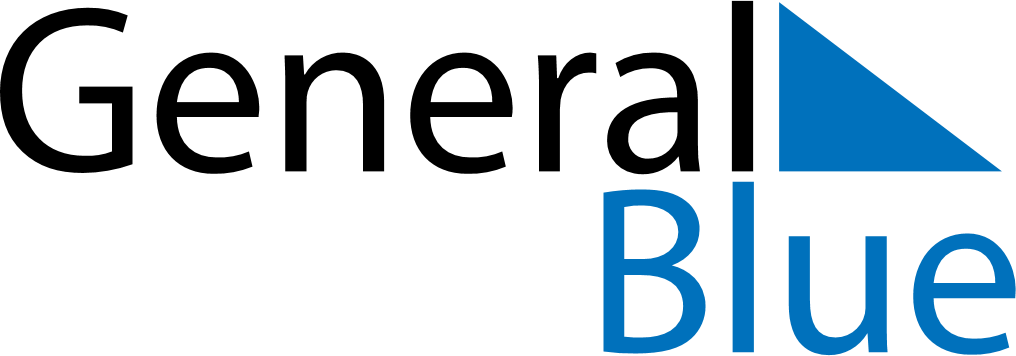 September 2024September 2024September 2024September 2024September 2024September 2024Chicoana, Salta, ArgentinaChicoana, Salta, ArgentinaChicoana, Salta, ArgentinaChicoana, Salta, ArgentinaChicoana, Salta, ArgentinaChicoana, Salta, ArgentinaSunday Monday Tuesday Wednesday Thursday Friday Saturday 1 2 3 4 5 6 7 Sunrise: 7:33 AM Sunset: 7:10 PM Daylight: 11 hours and 36 minutes. Sunrise: 7:32 AM Sunset: 7:10 PM Daylight: 11 hours and 37 minutes. Sunrise: 7:31 AM Sunset: 7:11 PM Daylight: 11 hours and 39 minutes. Sunrise: 7:30 AM Sunset: 7:11 PM Daylight: 11 hours and 40 minutes. Sunrise: 7:29 AM Sunset: 7:11 PM Daylight: 11 hours and 42 minutes. Sunrise: 7:28 AM Sunset: 7:12 PM Daylight: 11 hours and 43 minutes. Sunrise: 7:27 AM Sunset: 7:12 PM Daylight: 11 hours and 44 minutes. 8 9 10 11 12 13 14 Sunrise: 7:26 AM Sunset: 7:13 PM Daylight: 11 hours and 46 minutes. Sunrise: 7:25 AM Sunset: 7:13 PM Daylight: 11 hours and 47 minutes. Sunrise: 7:24 AM Sunset: 7:13 PM Daylight: 11 hours and 49 minutes. Sunrise: 7:23 AM Sunset: 7:14 PM Daylight: 11 hours and 50 minutes. Sunrise: 7:22 AM Sunset: 7:14 PM Daylight: 11 hours and 52 minutes. Sunrise: 7:21 AM Sunset: 7:14 PM Daylight: 11 hours and 53 minutes. Sunrise: 7:20 AM Sunset: 7:15 PM Daylight: 11 hours and 54 minutes. 15 16 17 18 19 20 21 Sunrise: 7:19 AM Sunset: 7:15 PM Daylight: 11 hours and 56 minutes. Sunrise: 7:18 AM Sunset: 7:15 PM Daylight: 11 hours and 57 minutes. Sunrise: 7:17 AM Sunset: 7:16 PM Daylight: 11 hours and 59 minutes. Sunrise: 7:15 AM Sunset: 7:16 PM Daylight: 12 hours and 0 minutes. Sunrise: 7:14 AM Sunset: 7:17 PM Daylight: 12 hours and 2 minutes. Sunrise: 7:13 AM Sunset: 7:17 PM Daylight: 12 hours and 3 minutes. Sunrise: 7:12 AM Sunset: 7:17 PM Daylight: 12 hours and 5 minutes. 22 23 24 25 26 27 28 Sunrise: 7:11 AM Sunset: 7:18 PM Daylight: 12 hours and 6 minutes. Sunrise: 7:10 AM Sunset: 7:18 PM Daylight: 12 hours and 8 minutes. Sunrise: 7:09 AM Sunset: 7:18 PM Daylight: 12 hours and 9 minutes. Sunrise: 7:08 AM Sunset: 7:19 PM Daylight: 12 hours and 10 minutes. Sunrise: 7:07 AM Sunset: 7:19 PM Daylight: 12 hours and 12 minutes. Sunrise: 7:06 AM Sunset: 7:20 PM Daylight: 12 hours and 13 minutes. Sunrise: 7:05 AM Sunset: 7:20 PM Daylight: 12 hours and 15 minutes. 29 30 Sunrise: 7:04 AM Sunset: 7:20 PM Daylight: 12 hours and 16 minutes. Sunrise: 7:02 AM Sunset: 7:21 PM Daylight: 12 hours and 18 minutes. 